Kompetenzen und Standards1	Funktionale kommunikative KompetenzHör-/HörsehverstehenLeseverstehenSprechen - Dialogisches SprechenSprechen - Monologisches SprechenSchreibenSprachmittlungVerfügen über sprachliche Mittel2	Interkulturelle kommunikative Kompetenz3	Text- und Medienkompetenz4	Sprachbewusstheit5	SprachlernkompetenzThemen und InhalteIndividuum und Lebenswelt Gesellschaft und öffentliches LebenKultur und historischer HintergrundNatur und Umwelt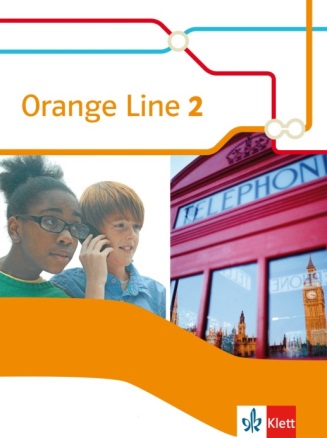 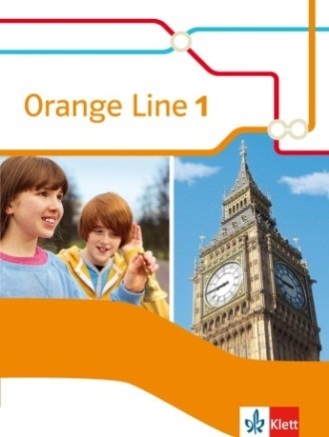 Orange Line 1 und 2Abgleich mit dem Rahmenlehrplan für Berlin und Brandenburg (Moderne Fremdsprachen)Jahrgangsstufe 1-10 Kompetenzerwartungen auf Niveau C/DVorbemerkungNiveau C bezieht sich auf Standards die zwischen den Jahrgangstufen 3 und 5 erreicht werden, Niveau D wird innerhalb der Jahrgangsstufen 5 bis 6 erreicht. Themen und Inhalte sind für alle Jahrgangstufen anwendbar. Die Schülerinnen und Schüler könnenDie Schülerinnen und Schüler könnenSeite/Übung bzw. SeiteCkurzen einfachen – ggf. auch authentischen – Hör-/Hörsehtexten mit bekannten sprachlichen Mitteln das Thema (global) und gezielt Einzelinformationen (selektiv) entnehmen, wenn diese sich auf vertraute Alltagsthemen beziehen und wenn langsam, deutlich und mit Pausen oder Wiederholungen in Standardsprache gesprochen und visuelle Unterstützung gegeben wird,OL 1: u. a. 25/2, 73/4, 90/2OL 2: u. a. 8/2, 30/3, 51/5Cangeleitet Vorerfahrungen, visuelle Hilfen und Geräusche zum Aufbau einer Hörerwartung sowie zum Verstehen nutzen,OL 1: u. a. 19/7, 22/4, 30-31Deinfachen – ggf. auch authentischen – Hör-/Hörsehtexten mit weitgehend bekannten sprachlichen Mitteln das Thema (global) und gezielt Einzelinformationen (selektiv) entnehmen, wenn langsam, deutlich und mit Pausen oder Wiederholungen in Standardsprache zu vertrauten Alltagsthemen gesprochen wird,OL 1: u. a. 31/Listening skills, 65/2, 92/3OL 2: u. a. 21/2, 75/4, 111/3Dangeleitet visuelle Elemente, den Kontext und Hörerwartungen zum Verstehen nutzen, sowie einfache Hörtechniken anwenden und bei Verständnisschwierigkeiten weiterhin folgen [orientiert an A1/GeR].OL 2: u. a. 30/3 Listening skills, 26-27, 66-67Die Schülerinnen und Schüler könnenDie Schülerinnen und Schüler könnenSeite/Übung bzw. SeiteSeite/Übung bzw. SeiteCsehr kurze, einfache – ggf. auch authentische – Texte zu vertrauten Alltagsthemen mit bekanntem Wortschatz Satz für Satz lesen, dabei das Thema erschließen bzw. einzelne Informationen entnehmen, wenn visuelle Hilfen das Verstehen unterstützen,OL 1: u. a. 51/Reading skills, 62/1-3, 122/1OL 2: u. a. 48/1, 58/3, 90/1-2OL 1: u. a. 51/Reading skills, 62/1-3, 122/1OL 2: u. a. 48/1, 58/3, 90/1-2Cangeleitet Vorerfahrungen und visuelle Impulse zum Aufbau einer Leseerwartung und als Verstehenshilfe nutzen,OL 1: u. a. 14/1-3, 18/1-4OL 1: u. a. 14/1-3, 18/1-4Dkurzen, einfachen – auch authentischen –Texten zu vertrauten Alltagsthemen angeleitet Hauptaussagen (global) und Einzelinformationen (selektiv) entnehmen, wenn sie nur einen sehr geringen Anteil unbekannter Wörter und Wendungen enthalten und ggf. visuelle Hilfen das Verstehen unterstützenOL 1: u. a. 46/Step 2, 51/Reading skills, 122/1OL 2: u. a. 14/2-3, 54/2-3, 110/1-2OL 1: u. a. 46/Step 2, 51/Reading skills, 122/1OL 2: u. a. 14/2-3, 54/2-3, 110/1-2Dangeleitet einfache Lesetechniken sowie erste Strategien zur Bedeutungserschließung anwenden [orientiert an A1/GeR].OL 2: u. a. 39/4, 86-87OL 2: u. a. 39/4, 86-87Die Schülerinnen und Schüler könnenDie Schülerinnen und Schüler könnenSeite/Übung bzw. SeiteSeite/Übung bzw. SeiteSeite/Übung bzw. SeiteCmit vorgegebenen und geübten Satzmustern zu einfachen, sehr vertrauten Alltagssituationen einen kurzen Dialog führen,OL 1: u. a. 13/3, 21/14, 61/12OL 2: u. a. 9/3OL 1: u. a. 13/3, 21/14, 61/12OL 2: u. a. 9/3OL 1: u. a. 13/3, 21/14, 61/12OL 2: u. a. 9/3Ceinfache Fragen und Feststellungen mit sprachlichen Hilfen formulieren und auf diese reagieren,OL 1: u. a. 65/3, 79/12, 115/11OL 1: u. a. 65/3, 79/12, 115/11OL 1: u. a. 65/3, 79/12, 115/11Dunter Verwendung geübter sprachlicher Mittel zu sehr vertrauten Alltagsthemen einen Dialog führen,OL 2: u. a. 13/9, 57/11, 73/10OL 2: u. a. 13/9, 57/11, 73/10OL 2: u. a. 13/9, 57/11, 73/10Deinfache Fragen und Feststellungen formulieren und auf solche reagieren [orientiert an A1/GeR].OL 2: u. a. 73/9, 113/9, 116/9OL 2: u. a. 73/9, 113/9, 116/9OL 2: u. a. 73/9, 113/9, 116/9Die Schülerinnen und Schüler könnenDie Schülerinnen und Schüler könnenSeite/Übung bzw. SeiteSeite/Übung bzw. SeiteSeite/Übung bzw. SeiteCzu sehr vertrauten Alltagsthemen Auskunft geben, wenn sie ihre Äußerungen unterNutzung geübter einfacher Satzmuster vorbereiten können,OL 1: u. a. 13/3, 21/14, 61/12OL 2: u. a. 9/3, 13/9, 15/7OL 1: u. a. 13/3, 21/14, 61/12OL 2: u. a. 9/3, 13/9, 15/7OL 1: u. a. 13/3, 21/14, 61/12OL 2: u. a. 9/3, 13/9, 15/7Dgrundlegende Informationen über vertraute Alltagsthemen unter Verwendung einfacher geübter sprachlicher Mittel nach Vorbereitung zusammenhängend vortragen [orientiert an A1/GeR].OL 1: u. a. 65/3, 79/12, 115/11OL 2: u. a. 13/10b, 69/3, 73/10bOL 1: u. a. 65/3, 79/12, 115/11OL 2: u. a. 13/10b, 69/3, 73/10bOL 1: u. a. 65/3, 79/12, 115/11OL 2: u. a. 13/10b, 69/3, 73/10bDie Schülerinnen und Schüler könnenDie Schülerinnen und Schüler könnenSeite/Übung bzw. SeiteSeite/Übung bzw. SeiteCeine Reihe von vertrauten Wendungen und kurzen Sätzen unter Verwendung vonVorlagen schreiben,OL 1: u. a. 49/2, 85/Step 3, 119/10OL 2: u. a. 11/5, 117/ 11OL 1: u. a. 49/2, 85/Step 3, 119/10OL 2: u. a. 11/5, 117/ 11Dmit einfachen vertrauten sprachlichen Mitteln kurze, vorbereitete Texte zu Alltagsthemen verfassen,OL 1: u. a. 26/Step 2, 41/12, 95/11OL 2: u. a. 13/8, 13/10, 53/12, 99/5OL 1: u. a. 26/Step 2, 41/12, 95/11OL 2: u. a. 13/8, 13/10, 53/12, 99/5Dunter Anleitung Schreibprozesse durch das Sammeln von Ideen und Wortmaterialvorbereiten [orientiert an A1/GeR].OL 1:  u. a. 84/Step 2, 119/10 Writing skillsOL 2: u. a. 102-103, 106-107, 119/4OL 1:  u. a. 84/Step 2, 119/10 Writing skillsOL 2: u. a. 102-103, 106-107, 119/4Die Schülerinnen und Schüler könnenDie Schülerinnen und Schüler könnenSeite/Übung bzw. SeiteB-Deinzelne, sprachlich einfach erschließbare Informationen aus Texten zu vertrautenAlltagssituationen adressaten- und situationsangemessen auswählen und sinngemäßmündlich und zunehmend schriftlich in die jeweils andere Sprache übertragenOL 1: u. a. 24, 44, 64, 82, 102, 122OL 2: u. a. 20, 40, 60, 80, 100, 120B-Dzunehmend den Unterschied zwischen Sprachmittlung und Übersetzung erkennen und damit umgehen.OL 1: u. a. 24/Mediation skills, 102/ Mediation skillsDie Schülerinnen und Schüler könnenDie Schülerinnen und Schüler könnenSeite/Übung bzw. SeiteCeinfache, bekannte Wörter und Wendungen sowie einfache Strukturen in sprachlichvorbereiteten Alltagssituationen verständlich und angemessen verwenden,OL 1: u. a. 13/3-4, 17/13, 99/12 OL 2: u. a. 15/7, 29/3, 69/3Dein elementares Repertoire an sprachlichen Mitteln, die sich auf sprachlich vorbereitete Alltagssituationen und -themen beziehen, verständlich und angemessen anwenden [orientiert an A1/GeR].OL 1: u. a. 111/3, 115/11, 123/3OL 2: u. a. 17/11, 37/10, 46-47Die Schülerinnen und Schüler könnenDie Schülerinnen und Schüler könnenSeite/Übung bzw. SeiteA-Dlandeskundliche Gegebenheiten der jeweiligen Zielsprachenländer wahrnehmen, diese mit ihrer eigenen Kultur vergleichen und sich exemplarisch soziokulturelles Wissen aneignen,OL 1: u. a. 48-49, 91/3 Culture box, 111/3 Culture boxOL 2: u. a. 21/Culture box, 48-49, 62-63A-DFremdem und Ungewohntem offen und interessiert begegnen, Unterschiede wahrnehmen sowie sich auf interkulturelle Begegnungssituationen einlassenOL 1: u. a. 76/Culture box, 79/12, 108-109OL 2: u. a. 97 Culture box, 53/12, 70/1A-Delementare kulturspezifische Sprach- und Verhaltensmuster unter Anleitung erkennen und in Alltagssituationen zunehmend angemessen agieren.OL 1: u. a. 8/1, 79/12, 111/3, 115/11OL 2: u. a. 57/11, 61/3, 69/3Die Schülerinnen und Schüler könnenDie Schülerinnen und Schüler könnenSeite/Übung bzw. SeiteC-Dihre Vorkenntnisse und Erfahrungen zu Texten nutzen, um angeleitet Rückschlüsse über Inhalt und Funktion von fremdsprachigen Texten zu ziehen,OL 1: u. a. 42-43, 51/Reading skills, 102/1OL 2: u. a. 34/1, 68/1, 98/2C-Dvertraute Textsorten benennen und mithilfe von Vorlagen produzieren,OL 1: u. a. 63/4b, 119/10, 124-125OL 2: u. a. 47/3, 103/Step 3+4, 117/11C-Dbekannte digitale und analoge Medien zur Informationsbeschaffung und Textproduktion unter Anleitung nutzen,OL 2: u. a. 78-79, 89/4 Culture box, 124-125C-Deinfache Präsentationsformen unter Anleitung verwenden.OL 1: u. a. 66-67OL 2: u. a. 22-23, 42-43Die Schülerinnen und Schüler könnenDie Schülerinnen und Schüler könnenSeite/Übung bzw. SeiteA-Ceinige Unterschiede im sprachlichen Verhalten in Abhängigkeit von Situation undAdressat benennen,OL 1: u. a. 59/6 Culture box, 79/12 Study skills, 100/3 Study skillsA-Celementare kulturspezifische Regeln der Höflichkeit in Wortschatz und Sprachhandeln in der Zielsprache in einer zunehmenden Anzahl von Alltagssituationen angeleitet umsetzen,OL 2: u. a. 26-27, 37/10, 90/2 Culture boxA-Cerste Hypothesen zu elementaren sprachlichen Regeln bilden,OL 1: u. a. 74/Language detectives, 94/Language detectivesDin vertrauten mündlichen Alltagssituationen und einzelnen eingeübten schriftlichen Textsorten die kulturelle Prägung von Sprachhandeln (z. B. Wortwahl, Regeln der Höflichkeit, Körpersprache) erkennen und zunehmend berücksichtigen,OL 2: u. a. 15/4, 37/10 Speaking skills, 90/2 Culture boxDelementare sprachliche Regeln erschließen und für das eigene Sprachhandeln zunehmend bewusst nutzen.OL 2: u. a. 36/ Language detectives, 76/ Language detectivesDie Schülerinnen und Schüler könnenDie Schülerinnen und Schüler könnenSeite/Übung bzw. SeiteC-DStrategien des Sprachenlernens angeleitet nutzen (z. B. Verfahren zur Wortschatzaneignung, Anwendung von Hilfsmitteln und Nachschlagewerken),OL 1: u. a. 46/Study skills, 89/1c, 182OL 2: u. a. 71/4, 102/Step 2, 186C-Deigene sprachliche Kompetenzen angeleitet überprüfen und Möglichkeiten für die individuelle Weiterarbeit nutzen,OL 1 und OL 2: Checkpoint in jeder UnitC-DStrategien der Sprachproduktion und -rezeption aufgabenbezogen einsetzen (z. B. selektives Lesen, Kompensationsstrategien, Strategien zum Umgang mit Nichtverstehen),OL 1: u. a. 31/Listening skills, 45/Viewing skills, 89/Writing skills, 109/Speaking skills, 182OL 2: u. a. 27/Viewing skills, 47/Speaking skills, 107/Writing skillsC-DBegegnungen mit der Fremdsprache für das eigene Sprachenlernen angeleitet nutzen.OL 1: u. a. 24/1-2Wird in den Folgebänden behandeltPersönlichkeitSeite/Übung bzw. Seite- Personenbeschreibung, der menschliche Körper, individuelle Merkmale, KleidungOL 1: u. a. 9/2, 17/13, 26-27, 113/3-6;OL 2: u. a. 46-47, 61/3, 204/Speaking skills- eigene Biografie, Selbstbild, IdentitätOL 1: u. a. 13/4, 26-27, 89/Writing skillsOL 2: u. a. 18/1- Interessen, Hobbys, AktivitätenOL 1: u. a. 52-53, 64, 66-67OL 2: u. a. 38/2, 89/4, 95/5- Sport, Gesundheit, SuchtgefahrenOL 1: u. a. 52/1, 64, 65OL 2: u. a. 46-47- Lebensentwürfe, Träume und HoffnungenOL 1: u. a. 97/5b), 111/3OL 2: u. a. 35/4, 110-111, 117/10- Vorbilder, BerühmtheitenOL 2: 28-29, 53/11, 146-147Kontakte, Alltag und KonsumSeite/Übung bzw. Seite- Familie, Verhältnis der Generationen und GeschlechterOL 1: u. a. 14/2, 15/7, 17/13OL 2: u. a. 61/2- Freunde, Verabredungen, Liebe, PartnerschaftOL 1: u. a. 45/2, 65/3, 115/11OL 2: u. a. 17/11, 33/10, 95/6- Tagesablauf, häusliche Tätigkeiten, Rollen- und ArbeitsteilungOL 1: u. a. 25, 59/6, 79/12OL 2: u. a. 31/4+5- Feiern, EreignisseOL 1: u. a. 70-71, 84-85, 124-125OL 2: u. a. 11/4, 113/10, 117/11- Nahrungsmittel, Essgewohnheiten, gesunde ErnährungOL 1: u. a. 76/2, 77/4, 79/12OL 2: u. a. 68-87/Unit 4: Food and drink- Rezepte, Formen der ErnährungOL 1: u. a. 87OL 2: u. a. 70-71, 74/2 (Holly), 148-149- Geld, Einkaufen, Preisvergleich, Verbraucherschutz, WerbungOL 1: u. a. 76/2, 77/4-6, 79/12OL 2: u. a. 54, 56/8, 57/11Wohnen und WohnumfeldSeite/Übung bzw. Seite- Wohnung, Zimmer, Einrichtung, HausratOL 1: u. a. 18/1-3, 25/2-3, 21/14, 31/1-2- Wohnort, Wegbeschreibung, Wohnumfeld, Treffpunkte, JugendzentrenOL 1: u. a. 90-91, 93/4, 108-109OL 2: u. a. 53/12- Fortbewegungsmittel, Verkehrsmittel, SchulwegOL 1: u. a. 97/3-5OL 2: u. a. 60/1+2Gesellschaftliches ZusammenlebenSeite/Übung bzw. Seite- Lebensbedingungen, politisches System, öffentliche InstitutionenWird in den Folgebänden behandelt- Regeln/Normen des ZusammenlebensOL 2: u. a. 9/Culture box, 26-27, 37/10 Speaking skills- Nationalitäten, Sprachen, kulturelle Vielfalt, ethnische und/oder religiöse ZugehörigkeitenOL 1: u. a. 70-71, 75/10b, 88OL 2: u. a. 69, 82-83, 148-149- LebenskonzepteOL 1: u. a.: 14/2, 110-111- Stereotype, MobbingWird in den Folgebänden behandelt- digitale und analoge MedienOL 1: u. a. 44, 63/4b), 67/Step 4OL 2: u. a. 40-41, 89/Culture box, 91, 92/7, 95/Generation XOXO- gesellschaftliches EngagementWird in den Folgebänden behandeltAusbildung, Arbeitswelt, KonsumSeite/Übung bzw. Seite- Arbeitsmaterial, Klassenraum, Schultag, UnterrichtsfächerOL 1: u. a. 32-33, 35/8, 38/1-3, 39/6, 41/12, 97/4-5OL 2: u. a. 20, 70- Schultypen, SchulsystemOL 1: u. a. 44/1-2, 45, 46-47- Schullaufbahn, Ausbildung, Studium, Arbeitsmarkt im In- und AuslandOL 2: u. a. 120Wird in den Folgebänden behandelt- Berufe, PraktikaOL 1: u. a. 58/1OL 2: u. a. 35/4-6Wird in den Folgebänden behandelt- Berufspläne, BewerbungOL 2: u. a. 34/1Wird in den Folgebänden behandeltTraditionen und historische AspekteSeite/Übung bzw. Seite- Feiertage, FesteOL 1: u. a. 70-71, 72/1-2, 88-89OL 2: u. a. 114, 122-123- Essen und Trinken (regionale Küche)OL 1: u. a. 88, 96/2 Culture box, 111/3 Culture boxOL 2: u. a. 69, 82-83, 148-149- PersönlichkeitenOL 2: u. a. 28-29, 53/11, 146-147- Verbreitung der ZielspracheOL 1: u. a. 100/3 Study skills- für die Gegenwart bedeutsame historische AspekteOL 2: u. a. 58-59, 146-147Wird in den Folgebänden behandelt- Globalisierung und nationale IdentitätOL 1: u. a. 70-71Kulturelle AspekteSeite/Übung bzw. Seite- Städte, Regionen, SehenswürdigkeitenOL 1: u. a. 102, 103, 108-109OL 2: u. a. 48-49, 64-65, 108-109- Musik, Film, Literatur, bildende KunstOL 2: u. a. Film corner der sechs Units, 95/7, 111/5, 150-157- traditionelle und aktuelle KunstformenOL 1: u. a. 82OL 2: u. a. 38/2 Culture boxWird in den Folgebänden behandelt- Sport- und GroßereignisseOL 1: u. a. 70-71, 82/1Wird in den Folgebänden behandeltRegionale AspekteSeite/Übung bzw. Seite- Stadt und LandOL 1: u. a. 90-91, 103, 110-111OL 2: u. a. 48-50, 60-61, 108-109- geografische GegebenheitenWird in den Folgebänden behandelt- Tiere und PflanzenOL 1: u. a. 54/1-55/4, 57/15OL 2: u. a. 64-65, 73/9UmweltSeite/Übung bzw. Seite- Wetter, KlimaOL 1: u. a. 117/3, 117/4, 117/5Wird in den Folgebänden behandelt- Mensch und Natur, NachhaltigkeitOL 2: u. a. 147/A British scientist- eigener Beitrag zum UmweltschutzWird in den Folgebänden behandelt- Erfindungen, Wissenschaft und TechnikWird in den Folgebänden behandelt